		 AL SINDACO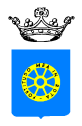 DEL COMUNE DI CARRARAISTANZA DI OSSERVAZIONE ALLA DELIBERA DI ADOZIONE DELLA
VARIANTE SEMPLIFICATA AL PIANO STRUTTURALE  
Aggiornamento al QC relativo alle pericolosità idraulica e sismicaAdottata con Del. C.C. n° 59 del 06/08/2020(In carta libera)Il Sottoscritto (Cognome)____________________________ (Nome) ___________________________nato a (Comune)______________________________________ Prov. _______ il _______________ residente in (Comune)__________________________________ Prov_________ CAP ____________
Via/P.zza ____________________________________________ n° civico ___________________Cod. fiscale ________________________________ con recapiti : telef.______________________  mail _____________________________________________in qualità di _____________________________________________________________________proprietario, comproprietario, legale rappresentante o altro, specificaredell'immobile/area (se presenti) individuato/a catastalmente al Foglio -_________________ con leparticelle _______________________________________________________________________; Vista la Variante semplificata al Piano Strutturale adottata con Delibera di C.C. n° 59 del 06/08/2020,  pubblicata sul B.U.R.Toscana n° _- del 23/09/2020, depositato presso la Segreteria Generale del Comune, pubblicato sul sito internet istituzionale e reso accessibile ai sensi della vigente normativa OSSERVAINDIVIDUAZIONE AREA DI INTERESSE / ARTICOLI NORMATIVI (Riferimenti alle tavole cartografiche  e/o agli articoli delle Norme)________________________________________________________________________________________________________________________________________________________________
________________________________________________________________________________________________________________________________________________________________
________________________________________________________________________________PER LE SEGUENTI MOTIVAZIONI ________________________________________________________________________________________________________________________________________________________________________________________________________________________________________________________________________________________________________________________________________________________________________________________________________________
________________________________________________________________________________
________________________________________________________________________________________________________________________________________________________________________________________________________________________________________________CHIEDE(descrizione della modifica da apportare) _____________________________________________________
________________________________________________________________________________________________________________________________________________________________________________________________________________________________________________________________________________________________________________________________________________________________________________________________________________________________________________________________________________________________________________________________________________________________________________________________________________________________________________________________
SI ALLEGA: (Indicare eventuale documentazione a supporto)________________________________________________________________________________________________________________________________________________________________
________________________________________________________________________________
________________________________________________________________________________
________________________________________________________________________________
________________________________________________________________________________
________________________________________________________________________________


________________________________________________________________________________Carrara lì___________________In fede_____________________________________